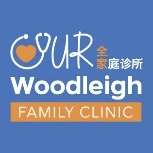 Test DescriptionBasic$68Executive$128Comprehensive$198LipidTotal CholesterolLipidHDL CholesterolLipidTotal/HDL Cholesterol RatioLipidLDL CholesterolLipidTriglyceridesDiabetesFasting Blood GlucoseDiabetesHbA1cLiverTotal BilirubinLiverAlkaline PhosphataseLiverSGPT (ALT)LiverSGOT (AST)LiverGama GTLiverTotal ProteinLiverAlbuminLiverGlobulinLiverA/G RatioHepatitisHepatitis Bs AntigenHepatitisHepatitis Bs AntibodyHepatitisHepatitis A IgG AntibodyKidneyUreaKidneyCreatinineKidneyPotassiumKidneySodiumKidneyChlorideKidneyeGFRKidneyUrine MicroalbuminKidneyUrine CreatinineKidneyUrine Microalbumin/Creatinine RatioBone & JointUric AcidBone & JointCalciumBone & JointPhosphateBone & JointRheumatoid Arthritis FactorHaematologyFull Blood CountHaematologyE.S.RTumour MarkerAFP – LiverTumour MarkerCEA – ColonTumour MarkerCA 125 for FemaleTumour MarkerTotal PSA for MaleTumour MarkerCA19-9Tumour MarkerHelicobacter Pylori – H. pyloriThyroidFree T4ThyroidThyroid Stimulating HormoneUrinalysisUrine FEMETest DescriptionPriceStool Occult Blood$20Thinprep (PAP smear)$50Vitamin D$100ECG$30Chest X-ray$25项目基本$68行政$128全面$198脂质与胆固醇总胆固醇脂质与胆固醇高密度胆固醇脂质与胆固醇总胆固醇/高密度胆固醇比值脂质与胆固醇低密度胆固醇脂质与胆固醇三酸甘油酯糖尿病空腹血糖糖尿病糖化血红蛋白肝功能胆红素总量肝功能碱性磷脂酶肝功能血清谷氨酸丙酮酸转氨酶肝功能冬氨酸转氨酶 肝功能谷氨酰转肽酶肝功能总蛋白肝功能血蛋白肝功能球蛋白肝功能血蛋白/球蛋白比值肝炎乙型肝炎抗原肝炎乙型肝炎抗体肝炎甲型肝炎 IgG 抗体肾功能尿素肾功能肌酸酐肾功能钾肾功能钠肾功能氯肾功能肾丝球过滤率肾功能尿液微白蛋白肾功能尿液肌酸酐肾功能尿液微白蛋白/尿液肌酸酐比值骨骼与关节尿酸骨骼与关节钙骨骼与关节磷骨骼与关节类风湿因子血液检查全血细胞计数血液检查红血球沉降速率肿瘤标志物甲胎蛋白 – 肝脏肿瘤标志物癌胚胎抗原 – 大肠肿瘤标志物癌抗原125 – 限女性肿瘤标志物摄护腺特异抗原 - 限男性肿瘤标志物癌抗原19-9肿瘤标志物幽门螺旋杆菌甲状腺游离四典甲状腺素甲状腺甲状腺刺激素尿液检查尿液检查项目价格粪便潜血检查$20新柏薄层抹片 (子宫颈抹片)$50维生素D$100心电图$30胸部X光$25